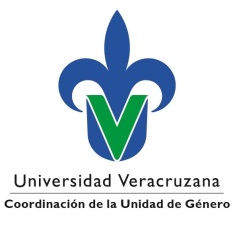 Congreso Internacional sobre Igualdad Sustantiva en las Instituciones de Educación Superior Xalapa de Enríquez, Veracruz, México; 28, 29 y 30 de agosto de 2017RegistroTítulo de la ponencia:__________________________________________________________Eje temático:__________________________________________________________Autoras(es):Resumen de la ponencia:NombreInstitución de adscripciónCorreo electrónico1. 2.3.4.